ЛИСТ СОГЛАСОВАНИЯк проекту постановления Администрации м.р. Безенчусккий Самарской областиОб утверждении Порядка представления субсидий гражданам, ведущим личное подсобное хозяйство на территории муниципального района БезенчукскийСамарской области, в целях возмещения затрат в связи с производством сельскохозяйственной продукции в части расходов содержание маточногопоголовья крупного рогатого скотаОб утверждении Порядка представления субсидийгражданам, ведущим личное подсобное хозяйство на территории муниципального района Безенчукский Самарской области, в целях возмещения затрат в связи с производством сельскохозяйственной продукции в части расходов содержание маточногопоголовья крупного рогатого скота	В соответствии с Постановлением Правительства Самарской области от 29.12.2022 года №1268 «О внесении изменений в отдельные постановления Правительства Самарской области», Законом Самарской области от 03.04.2009 года№ 41-ГД  «О наделении органов местного самоуправления на территории Самарской области отдельными  государственными полномочиями по поддержке сельскохозяйственного производства», муниципальной программой развития сельского хозяйства и регулирование рынков сельскохозяйственной продукции, сырья и продовольствия муниципального района Безенчукский Самарской области на 2014-2025 годы, утверждённой Постановлением Администрации муниципального района Безенчукский Самарской области от 24.12.2013 года №1603( в редакции от 30.12.2020 г.№1381), руководствуясь Уставом муниципального района Безенчукский Самарской областиП О С Т А Н О В Л Я Ю:Утвердить Порядок предоставления субсидий гражданам, ведущим личное подсобное хозяйство на территории муниципального района Безенчукский Самарской области, в целях возмещения затрат в связи с производством сельскохозяйственной продукции в части расходов на содержание маточного поголовья крупного рогатого скота в соответствии с приложением к настоящему постановлению. Признать утратившими силу следующие постановления Администрации муниципального района Безенчукский Самарской области:- от 22.02.2023 № 173 «Об утверждении Порядка представления субсидий гражданам, ведущим личное подсобное хозяйство на территории муниципального района Безенчукский Самарской области, в целях возмещения затрат в связи с производством сельскохозяйственной  продукции в части расходов содержание маточного поголовья крупного рогатого скота»;- от  10.05.2023 № 469 «О внесении изменений в постановление Администрации муниципального района Безенчукский Самарской области от 22.02.2023 № 173 «Об утверждении Порядка представления субсидий гражданам, ведущим личное подсобное хозяйство на территории муниципального района Безенчукский Самарской области, в целях возмещения затрат в связи с производством сельскохозяйственной  продукции в части расходов содержание маточного поголовья крупного рогатого скота»»;Опубликовать настоящее Постановление в газете «Вестник муниципального района Безенчукский» и разместить на официальном сайте Администрации муниципального района Безенчукский Самарской области.Настоящее Постановление вступает в силу со дня его официального опубликования.Глава района                                                                                      В.В.  АникинВласов Д.В.23522Приложение к Постановлению Администрации муниципального района Безенчукский Самарской области от «____»_________2024 г. № ____ПОРЯДОКпредоставления субсидий гражданам, ведущим личное подсобное хозяйство на территории муниципального района Безенчукский Самарской области, в целях возмещения затрат в связи с производством сельскохозяйственной продукции в части расходов на содержание маточного поголовья крупного рогатого скота1. Общие положения1.1. Настоящий Порядок определяет механизм предоставления  в текущем финансовом году субсидий гражданам, ведущим личное подсобное хозяйство на территории муниципального района Безенчукский Самарской области (далее – личные подсобные хозяйства), в целях возмещения затрат в связи с производством сельскохозяйственной продукции в части расходов на содержание маточного поголовья крупного рогатого скота (далее соответственно – коровы, субсидии). Настоящий Порядок разработан в целях реализации Закона Самарской области от 03.04.2009г. № 41-ГД « О наделении органов местного самоуправления на территории Самарской области отдельными государственными полномочиями по поддержке сельскохозяйственного производства» , государственной программы Самарской области «Развитие сельского хозяйства и регулирование рынков сельскохозяйственной продукции, сырья и продовольствия Самарской области» на 2014 – 2030 годы, утвержденной постановлением Правительства Самарской области от 14.11.2013 № 624 и в соответствии с Порядком предоставления субвенций местным бюджетам из областного бюджета в целях финансового обеспечения расходных обязательств муниципальных районов Самарской области, возникающих при выполнении переданного им государственного полномочия Самарской области по предоставлению субсидий гражданам, ведущим личное подсобное хозяйство на территории Самарской области, в целях возмещения затрат в связи с производством сельскохозяйственной продукции на содержание маточного поголовья крупного рогатого скота, утвержденным постановлением Правительства Самарской области от 29.12.2022 г. № 1268 (Приложение 22). 1.2. Субсидии предоставляются в соответствии со сводной бюджетной росписью местного бюджета на соответствующий финансовый год в пределах лимитов бюджетных обязательств, утверждаемых в установленном порядке органом местного самоуправления Самарской области на выполнение переданных им полномочий.  2. Предоставление субсидий2.1. Субсидии предоставляются Главным распорядителем полученных бюджетных средств из областного бюджета – Управлением финансами Администрации муниципального района Безенчукский Самарской области (далее - орган местного самоуправления)  за счет и в пределах субвенций на безвозмездной и безвозвратной основе посредством проведения отбора путем запроса предложений гражданам, ведущим личное подсобное хозяйство, в соответствии с Федеральным законом «О личном подсобном хозяйстве», признанным сельскохозяйственными товаропроизводителями в соответствии с пунктом 1 части 2 статьи 3 Федерального закона «О развитии сельского хозяйства», осуществляющим производство сельскохозяйственной продукции на территории Самарской области    (далее соответственно – отбор, участники отбора), в целях возмещения затрат, понесенных участниками отбора в предыдущем и (или) текущем финансовых годах на содержание коров.  2.1.1. Субсидии предоставляются участникам отбора за счет и в пределах субвенций.2.2. Субсидии предоставляются участникам отбора, соответствующим следующим критериям:не имеют просроченную задолженность по возврату в бюджет       Самарской области субсидий, предоставленных министерством в соответствии с нормативными правовыми актами Самарской области; не являются получателями средств из местного бюджета в соответствии с иными муниципальными правовыми актами на цели, указанные в пункте 2.17 настоящего Порядка; зарегистрированы в похозяйственной книге для учета личного подсобного хозяйства;имеют в наличии поголовье коров, заявленных к субсидированию, численностью не выше поголовья коров по состоянию на 1-е число месяца обращения участников отбора в органы местного самоуправления для предоставления субсидии; не осуществляют деятельность на территории, признанной эпизоотическим очагом инфекционных заболеваний сельскохозяйственных животных, в отношении которой введены ограничительные мероприятия (карантин);не находятся в перечне физических лиц, в отношении которых имеются сведения об их причастности к экстремистской деятельности или терроризму;не находятся в составляемых в рамках реализации полномочий, предусмотренных главой VII Устава ООН, Советом Безопасности ООН или органами, специально созданными решениями Совета Безопасности ООН, перечнях физических лиц, связанных с террористическими организациями и террористами или с распространением оружия массового уничтожения;не являются иностранными агентами в соответствии с Федеральным законом «О контроле за деятельностью лиц, находящихся под иностранным влиянием».Соответствие требованиям, указанным в абзацах втором, шестом настоящего пункта, подтверждается информацией, полученной органом местного самоуправления в рамках взаимодействия с органами исполнительной власти Самарской области.  Соответствие требованию, указанному в абзаце третьем настоящего пункта, подтверждается информацией, полученной в рамках деятельности органа местного самоуправления.Соответствие требованиям, указанным в абзацах четвертом, пятом настоящего пункта, подтверждается документом, указанным в абзаце четвертом пункта 2.6 настоящего Порядка. Соответствие требованиям, указанным в абзацах седьмом, восьмом настоящего пункта, подтверждается информацией, полученной на официальном сайте Федеральной службы по финансовому мониторингу (Росфинмониторинг) в информационно-телекоммуникационной сети Интернет по адресу: https://www.fedsfm.ru.Соответствие требованию, указанному в абзаце девятом настоящего пункта, подтверждается информацией, полученной на официальном     сайте Министерства юстиции Российской Федерации в информационно-телекоммуникационной сети Интернет по адресу: https://minjust.gov.ru. 2.3. Сведения о субсидии размещаются на едином портале бюджетной системы Российской Федерации в информационно-телекоммуникационной сети Интернет (далее – единый портал) (в разделе единого портала) не позднее 15-го рабочего дня, следующего за днем принятия решения о бюджете (решения о внесении изменений в решение    о бюджете) в порядке, установленном Министерством финансов РФ.2.4. В целях проведения отбора орган местного самоуправления размещает на официальном сайте органа местного самоуправления объявление о проведении отбора и на едином портале указатель страницы официального сайта органа местного самоуправления, содержащей объявление о проведении отбора, не менее чем за 1 рабочий день  до даты начала приема заявок на участие в отборе по форме согласно приложению 1 к настоящему Порядку (далее – заявка), представляемых участниками отбора.2.5. В объявлении о проведении отбора указывается следующая     информация:  срок проведения отбора, при этом дата начала подачи или окончания приема предложений (заявок) участников отбора не может быть ранее  10-го календарного дня, следующего за днем размещения объявления          о проведении отбора;наименование, место нахождения, почтовый адрес, номер контактного телефона и адрес электронной почты органа местного самоуправления;результат предоставления субсидии, указанный в пункте 2.31 настоящего Порядка;доменное имя, и (или) сетевой адрес, и (или) указатель страниц сайта в информационно-телекоммуникационной сети Интернет, на котором обеспечивается проведение отбора;требования к участникам отбора в соответствии с пунктом 2.2 настоящего Порядка и перечень документов, представляемых участниками отбора для подтверждения их соответствия указанным требованиям;порядок подачи заявок на участие в отборе и требования, предъявляемые к форме и содержанию заявок, подаваемых участниками отбора;порядок отзыва заявок, порядок возврата заявок, определяющий в том числе, основания для возврата заявок участникам отбора, порядок внесения изменений в заявки; правила рассмотрения и оценки заявок в соответствии с              пунктами 2.8 – 2.16 настоящего Порядка;порядок предоставления участникам отбора разъяснений положений объявления о проведении отбора, даты начала и окончания срока такого предоставления;срок, в течение которого прошедшие отбор участники отбора должны подписать соглашение о предоставлении субсидии (далее – соглашение) в соответствии с пунктом 2.22 настоящего Порядка;условия признания прошедшего отбор участника отбора уклонившимся от заключения соглашения;дата размещения на официальном сайте органа местного самоуправления результатов отбора, а также на едином портале указателя страницы официального сайта органа местного самоуправления, содержащей результаты отбора, которая не может быть позднее 14-го календарного дня, следующего за днем определения участника отбора, прошедшего отбор.2.6. В целях участия в отборе для получения субсидий участники      отбора представляют в орган местного самоуправления следующие документы:заявка;справка-расчет для предоставления субсидии по форме согласно приложению 2 к настоящему Порядку (далее – справка-расчет); выписка из похозяйственной книги для учета личного подсобного   хозяйства, подтверждающая наличие поголовья сельскохозяйственных животных по состоянию на 1-е число месяца обращения участника отбора в орган местного самоуправления для получения субсидии;документы, подтверждающие фактически понесенные в предыдущем и (или) текущем финансовых годах затраты на содержание коров, включая следующие документы: копии накладных, и (или) универсальных передаточных документов, и (или) товарных чеков, и (или) актов, подтверждающих приобретение товаров, выполнение работ (оказание услуг); копии кассовых чеков и (или) иные документы, не противоречащие действующему законодательству, заверенные участником отбора;    документ с указанием платежных реквизитов участника отбора.2.7. В случае осуществления участником отбора деятельности на     территории городского округа или городского поселения документы,     указанные в пункте 2.6 настоящего Порядка, представляются участником отбора в орган местного самоуправления согласно приложению 3 к настоящему Порядку.2.8. Орган местного самоуправления осуществляет регистрацию заявок в порядке их поступления в специальном журнале, листы которого должны быть пронумерованы, прошнурованы, скреплены печатью органа местного самоуправления (далее – журнал регистрации). С даты регистрации заявки участника отбора начинается процесс рассмотрения      и оценки заявки.  2.9. Заявки участников отбора и представленные ими документы, указанные в пункте 2.6 настоящего Порядка, рассматриваются и  оцениваются МКУ муниципального района Безенчукский «Управление сельского хозяйства и продовольствия» ( далее- Управление)  на предмет их соответствия установленным в объявлении о проведении отбора требованиям в течение 15 рабочих дней со дня их регистрации, в том числе посредством взаимодействия органа местного самоуправления с органами исполнительной власти Самарской области.   2.10. Участник отбора вправе внести изменения в заявку и прилагаемые к ней документы в течение 5 рабочих дней с даты регистрации заявки.   Изменения оформляются письмом участника отбора с приложением необходимых документов и становятся неотъемлемой частью заявки.2.11. Участник отбора вправе отозвать заявку без объяснения причин в течение 10 рабочих дней с даты регистрации заявки.2.12. Основаниями для отклонения заявок являются:несоответствие участника отбора категории, установленной абзацем первым пункта 2.1 настоящего Порядка;несоответствие участника отбора критериям, установленным   пунктом 2.2 настоящего Порядка; недостоверность представленной участником отбора информации, в том числе информации о месте нахождения и адресе участника отбора;подача участником отбора заявки после даты и (или) времени, определенных для подачи заявки, или до начала объявления отбора.2.13. Участники отбора после устранения причин, послуживших    основанием для отклонения заявки, вправе вновь обратиться в орган местного самоуправления в порядке и сроки, указанные в объявлении о проведении отбора. Участник отбора может подать неограниченное количество заявок в течение срока проведения отбора.2.14. Прошедшими отбор признаются участники отбора, заявки      которых рассмотрены органом местного самоуправления в порядке, установленном пунктом 2.9 настоящего Порядка, при отсутствии оснований, предусмотренных пунктом 2.12 настоящего Порядка.2.15. По результатам рассмотрения заявки орган местного самоуправления одновременно принимает следующие решения:признать участника отбора прошедшим отбор (отклонить заявку);предоставить субсидию (отказать в предоставлении субсидии).Решения органа местного самоуправления, предусмотренные         абзацами вторым и третьим настоящего пункта, оформляются в виде       реестров участников отбора, прошедших отбор (участников отбора, заявки которых отклонены), и получателей субсидий (участников отбора, которым отказано в предоставлении субсидий), подписываемых уполномоченным руководителем органа местного самоуправления должностным лицом. Отклоненные и отозванные заявки возвращаются органом местного самоуправления в срок не позднее 10 рабочих дней со дня принятия органом местного самоуправления решения об отклонении заявки или отзыва заявки участником отбора.2.16. Орган местного самоуправления в срок не позднее 14-го календарного дня со дня принятия решения по результатам рассмотрения заявок осуществляет размещение на официальном сайте органа местного самоуправления информации о результатах рассмотрения заявок, а также на едином портале указателя страницы официального сайта органа местного самоуправления, содержащей указанную информацию, включающей следующие сведения:  дату, время и место проведения рассмотрения заявок;информацию об участниках отбора, заявки которых были рассмотрены;информацию об участниках отбора, заявки которых были отклонены, с указанием причин их отклонения, в том числе положений объявления      о проведении отбора, которым не соответствуют такие заявки;наименование получателей субсидии, с которыми заключается        соглашение, и размер предоставляемых им субсидий. 2.17. Субсидия предоставляется участникам отбора, прошедшим     отбор и включенным в реестр получателей субсидий в соответствии с абзацем третьим пункта 2.15 настоящего Порядка (далее – получатели), в случае отсутствия оснований для отказа в предоставлении субсидий        в целях возмещения затрат, понесенных получателями в предыдущем         и (или) текущем финансовых годах на содержание коров (за исключением затрат, ранее возмещенных в соответствии с действующим законодательством). 2.18. Размер субсидии, предоставляемой получателю в текущем финансовом году, исчисляется как произведение ставки расчета размера субсидии на содержание одной коровы, равной 6 000 рублей, и количества коров, имеющихся у получателя на дату его обращения в орган местного самоуправления для получения субсидии (не выше показателя по состоянию на 1-е число месяца обращения получателя в орган местного самоуправления для предоставления субсидии), в отношении которых в текущем финансовом году государственной ветеринарной службой проведены необходимые ветеринарно-профилактические мероприятия.Субсидия предоставляется в текущем финансовом году единовременно на содержание каждой коровы из указанных в абзаце первом настоящего пункта. В случае если получатель обратился в орган местного самоуправления для предоставления субсидии в срок не превышающий         6 месяцев от даты проведенных в весенний период текущего финансового года необходимых ветеринарно-профилактических мероприятий в отношении имеющихся у получателя коров, субсидия предоставляется по итогам проведенных в весенний период текущего финансового года необходимых ветеринарно-профилактических мероприятий. В случае если в отношении имеющихся у получателя коров в осенний период текущего финансового года не проведены необходимые ветеринарно-профилактические мероприятия по причинам, установленным государственной ветеринарной службой, получатель имеет право получить субсидии на содержание коров, в отношении которых проведены необходимые ветеринарно-профилактические мероприятия в весенний период текущего финансового года.  Размер предоставляемой получателю субсидии на содержание коров не может превышать объема фактически понесенных получателем затрат на содержание коров. 2.19. Основаниями для отказа в предоставлении получателю субсидии являются: а) несоответствие представленных получателем субсидии документов требованиям, указанным в объявлении о проведении отбора, или непредставление (представление не в полном объеме) указанных документов; б) установление факта недостоверности представленной получателем субсидии информации; в) отсутствие или использование органом местного самоуправления в полном объеме субвенций, распределенных законом Самарской области об областном бюджете на очередной финансовый год и плановый период; г) превышение суммы субсидии, указанной получателем в справке-расчете, над остатком объема лимитов бюджетных обязательств по предоставлению субсидий, доведенных в установленном порядке органу местного самоуправления (с учетом порядка регистрации заявок в журнале регистрации). 2.20. В случае принятия решения об отказе в предоставлении субсидии представленные получателем документы подлежат возврату          с мотивированным отказом (в письменной форме) в течение 10 рабочих дней со дня подписания реестра получателей, которым отказано в предоставлении субсидий. 2.21. Участник отбора после устранения причин, указанных в подпунктах «а», «б» пункта 2.19 настоящего Порядка, послуживших основанием для отказа в предоставлении субсидии, вправе вновь обратиться в орган местного самоуправления в порядке и сроки, указанные в объявлении о проведении отбора. 2.22. Орган местного самоуправления в целях предоставления субсидий осуществляет:информирование получателей с целью заключения соглашения не позднее 3 рабочих дней со дня подписания реестра получателей субсидий; заключение соглашения (единовременно при первом обращении получателя в текущем финансовом году) в течение 5 рабочих дней со дня принятия решения о предоставлении получателю субсидии в соответствии с типовой формой, установленной финансовым органом муниципального образования, с включением в соглашение условий о согласовании новых условий соглашения или о расторжении соглашения при недостижении   согласия по новым условиям в случае уменьшения органу местного самоуправления ранее доведенных лимитов бюджетных обязательств, приводящего к невозможности предоставления субсидии в размере, определенном в соглашении;заключение дополнительного соглашения к соглашению, в том числе дополнительного соглашения о расторжении соглашения (при необходимости), в соответствии с типовой формой, установленной финансовым органом муниципального образования.2.23. Основанием для признания получателя уклонившимся от заключения соглашения с органом местного самоуправления является подписание соглашения ненадлежащим лицом либо не подписание получателем субсидии соглашения в срок, указанный в абзаце третьем пункта 2.22 настоящего Порядка. 2.24. Внесение изменений в соглашение осуществляется по инициативе органа местного самоуправления и (или) получателя путем заключения дополнительного соглашения к соглашению, которое является его неотъемлемой частью, на основании уведомления одной из сторон, направленного заказным письмом или посредством электронной почты. 2.25. Условиями заключения дополнительного соглашения являются:уменьшение органу местного самоуправления ранее доведенных лимитов бюджетных обязательств, приводящее к невозможности предоставления субсидии в размере, определенном в соглашении;выявление необходимости изменения размера субсидии при наличии неиспользованных лимитов бюджетных обязательств на основании предложения получателя с приложением информации, содержащей финансово-экономическое обоснование данного изменения;изменение реквизитов любой из сторон;исправление технической ошибки;иные условия по согласованию сторон.Дополнительное соглашение заключается в течение 5 рабочих дней со дня получения уведомления одной из сторон.2.26. Расторжение соглашения осуществляется органом местного самоуправления в одностороннем порядке в случае:прекращения деятельности получателя субсидии;нарушения получателем порядка, целей и условий предоставления субсидии, установленных настоящим Порядком;не достижения получателем субсидии результатов предоставления субсидии.2.27. При не достижении согласия по новым условиям в случае уменьшения органу местного самоуправления ранее доведенных лимитов бюджетных обязательств, приводящего к невозможности предоставления субсидии в размере, определенном в соглашении, в течение 5 рабочих дней заключается дополнительное соглашение о расторжении соглашения.    Соглашение может быть расторгнуто по иным условиям при достижении согласия сторон, выраженного в уведомлении одной из сторон, направленном заказным письмом либо посредством электронной почты, в те же сроки.2.28. Предоставление субсидии осуществляется на основании реестра получателей субсидий в течение 10 рабочих дней со дня его подписания путем перечисления суммы субсидии на счет, открытый получателю в учреждениях Центрального банка Российской Федерации или кредитных организациях и указанный в соглашении. 2.29. После получения субсидий получатели должны соблюдать следующие условия их предоставления:исполнение соглашения, дополнительного соглашения к соглашению, в том числе дополнительного соглашения о расторжении соглашения (при необходимости);достижение результата предоставления субсидии, указанного в пункте 2.31 настоящего Порядка;отсутствие выявленных в ходе проверок, проводимых уполномоченными органами, недостоверных сведений в документах, представленных в соответствии с пунктами 2.6, 2.30 настоящего Порядка, а также фактов неправомерного получения субсидии.2.30. После получения субсидий получатели обязаны представлять      в орган местного самоуправления в срок до 1 февраля очередного финансового года отчетность о достижении значений результатов предоставления субсидий по форме, определенной типовой формой соглашения, установленной финансовым органом муниципального образования. 2.31. Результатом предоставления получателю субсидии является достижение им производственного показателя:поголовье коров по состоянию на последний день текущего финансового года численностью не ниже поголовья коров, на содержание которого получателю в текущем финансовом году органом местного самоуправления предоставлены субсидии, за исключением случаев невозможности выполнения данного условия вследствие непреодолимой силы, то есть чрезвычайных и непредотвратимых при данных условиях обстоятельств.Конечное значение результата и точная дата его завершения устанавливаются в соглашении. 2.32. В случае если получателем не достигнут результат предоставления субсидии, предусмотренный соглашением, субсидия подлежит возврату в местный бюджет в порядке, установленном пунктом 2.34 настоящего Порядка, в объеме, рассчитанном по формулеVвозврата = Vсубсидии x k,где Vсубсидии – размер субсидии, полученной получателем субсидии;k – коэффициент возврата субсидии;Коэффициент возврата субсидии рассчитывается по формулеk = 1 – T / S,где T – фактически достигнутое значение результата предоставления субсидии на дату, указанную в соглашении; S – значение результата предоставления субсидии, установленное соглашением. 2.33. Основанием для освобождения от применения мер ответственности, предусмотренных пунктом 2.32 настоящего Порядка, является документально подтвержденное наступление обстоятельств непреодолимой силы, то есть чрезвычайных и непредотвратимых обстоятельств природного и (или) техногенного характера, препятствующих исполнению соответствующих обязательств.2.34. В случае нарушения получателем условий, предусмотренных пунктом 2.29 настоящего Порядка, целей и порядка предоставления субсидий получатель обязан в течение 10 дней со дня получения письменного требования органа местного самоуправления о возврате субсидии или ее части возвратить в доход местного бюджета предоставленную субсидию или ее часть, полученную неправомерно.В случае если субсидия или ее часть не возвращены в установленный срок, они взыскиваются в доход местного бюджета в порядке, установленном действующим законодательством.2.34.1 В случае выявления в ходе проверок, проводимых органом местного самоуправления, недостоверных сведений в документах, представленных в соответствии с пунктами 2.6, 2.30 настоящего Порядка, а также фактов неправомерного получения субсидии субсидия подлежит возврату в местный бюджет в полном объеме.2.35. Орган местного самоуправления осуществляет в отношении получателей субсидий проверку соблюдения порядка и условий предоставления субсидий, в том числе в части достижения результатов их предоставления.Министерство осуществляет в отношении получателей субсидий проверку соблюдения порядка и условий предоставления субсидий, в том числе в части достижения результатов их предоставления.Органы государственного финансового контроля при осуществлении государственного финансового контроля проводят в отношении получателей субсидий проверку соблюдения порядка и условий предоставления субсидий, в том числе в части достижения результатов их предоставления.2.36. Орган местного самоуправления проводит в отношении получателей субсидии мониторинг достижения результата предоставления субсидии исходя из достижения значений результатов предоставления субсидии и событий, отражающих факт завершения соответствующего мероприятия по получению результата предоставления субсидии (контрольная точка), в порядке и по формам, которые установлены приказом Министерства финансов Российской Федерации.3. Представление отчетности о расходовании субвенций3.1. Органы местного самоуправления представляют в министерство на бумажном и электронном носителях следующие документы:отчет о предоставленных субсидиях по форме и в сроки согласно приложению 4 к настоящему Порядку;отчет о расходовании субвенций по форме и в сроки согласно приложению 5 к настоящему Порядку.3.2. Органы местного самоуправления представляют в министерство необходимую информацию и документы, связанные с осуществлением переданного им государственного полномочия Самарской области по предоставлению субсидий, в целях осуществления контроля за целевым      и эффективным использованием субвенций.ЗАЯВКА на участие в отборе для предоставления субсидииВ соответствии с Порядком _______________________________________ ____________________________________________________________________,утвержденным  (указывается муниципальный правовой акт)  (далее – Порядок), прошу рассмотреть представленные документы для получения в 20 ___ году субсидии в целях возмещения затрат, понесенных в 20 ___ году (годах) в связи с производством сельскохозяйственной продукции в части расходов на           содержание коров (далее – субсидия), посредством проведения отбора путем  запроса предложений (далее – отбор).1.  Настоящей заявкой подтверждаю достоверность информации          (сведений), содержащейся в представленных документах или их копиях. 2. (Фамилия И.О. участника отбора) осуществляет ведение личного    подсобного хозяйства на территории муниципального района _______________.3.  (Фамилия И.О. участника отбора) на дату обращения в орган местного самоуправления для предоставления субсидии соответствует следующим требованиям: не имеет просроченную задолженность по возврату в бюджет Самарской области субсидий, предоставленных министерством сельского хозяйства и продовольствия Самарской области (далее – министерство) в соответствии с нормативными правовыми актами Самарской области;не является получателем средств из местного бюджета в соответствии с иными муниципальными правовыми актами на цели, указанные в пункте 2.17 Порядка; имеет в наличии поголовье коров, заявленных к субсидированию, численностью _______ голов;                не осуществляет деятельность на территории, признанной                      эпизоотическим очагом инфекционных заболеваний сельскохозяйственных   животных, в отношении которой введены ограничительные мероприятия (карантин);  не находится в перечне физических лиц, в отношении которых имеются сведения об их причастности к экстремистской деятельности или терроризму;не находится в составляемых в рамках реализации полномочий, предусмотренных главой VII Устава ООН, Советом Безопасности ООН или органами, специально созданными решениями Совета Безопасности ООН, перечнях физических лиц, связанных с террористическими организациями и террористами или с распространением оружия массового уничтожения;не является иностранным агентом в соответствии с Федеральным законом «О контроле за деятельностью лиц, находящихся под иностранным влиянием».4. (Фамилия И.О. участника отбора) согласен (согласна) на публикацию (размещение) в информационно-телекоммуникационной сети Интернет         информации об участии в отборе, о подаваемой заявке, иной информации об участнике отбора, связанной с соответствующим отбором, а также согласен (согласна) на обработку персональных данных.5. (Фамилия И.О. участника отбора) предупрежден (предупреждена)        об уголовной, административной и гражданско-правовой ответственности        за представление заведомо недостоверной информации (ложных сведений)         в документах, а также нарушение целей, порядка и условий предоставления     субсидии.6. Даю согласие на осуществление органом местного самоуправления проверок достоверности сведений и документов, представленных в целях предоставления субсидии, на осуществление органом местного                         самоуправления, министерством и органами государственного финансового контроля проверок соблюдения (Фамилия И.О. участника отбора) порядка         и условий предоставления субсидии, в том числе в части достижения               результатов ее предоставления. Согласие действует со дня подписания настоящей заявки.7. Прилагаемые к настоящей заявке документы не подтверждают затраты, ранее возмещенные в соответствии с действующим законодательством.   8. В случае признания (Фамилия И.О. участника отбора) прошедшим     (прошедшей) отбор прошу предоставить субсидию в размере, определенном      в соответствии с Порядком. Приложение (опись прилагаемых документов):1. ________________________.2. ________________________.3.________________________ и т. д.Участник отбора                   _____________                 _____________                                            подпись                         И.О.Фамилия                      ДатаПереченьгородских округов, прилегающих к границам муниципальных районов Самарской области, и городских поселений, расположенных в границах муниципальных районов Самарской области       *Участники отбора, местом нахождения которых является городской округ или городское поселение и (или) которые осуществляют свою деятельность на территории городского округа или городского поселения, представляют соответствующую отчетность и (или) документы в органы местного самоуправления указанных муниципальных районов Самарской области.Справка-расчетдля предоставления субсидий гражданам, ведущим личное подсобное хозяйство на территории Самарской области,в целях возмещения затрат в связи с производством сельскохозяйственной продукции  в части расходов на содержание коров______________________________________________________________________________________________________(полностью фамилия, имя, отчество, муниципальный район)ИНН __________________________________, 20 ___ г.             Гражданин, ведущий личное подсобное хозяйство                                  ___________                       ______________                                                                                                                                подпись 	                     И.О.Фамилия                                                                                                               Дата *Указывается количество коров по состоянию на 1-е число месяца обращения в орган местного самоуправления для получения субсидии.                  Отчето предоставленных субсидиях гражданам, ведущим личное подсобное хозяйство на территории Самарской области,в целях возмещения затрат в связи с производством сельскохозяйственной продукции в части расходов на содержание коровмуниципальный район ____________________________по состоянию на ____________________ 20____г.               Глава муниципального района                                                        ____________                         ______________(глава администрации муниципального района)                                            подпись                                 И.О.Фамилия                                                                                          Дата                                                                                          М.П.         ________*Не выше поголовья коров по состоянию на 1-е число месяца обращения в орган местного самоуправления для предоставления субсидии.         ________             *Указывается количество коров по состоянию на 1-е число месяца обращения в орган местного самоуправления для получения субсидии.     Отчето расходовании субвенций, предоставленных местным бюджетам из областного бюджета в целях финансового обеспечения расходных обязательств муниципальных районов в Самарской области, возникающих при выполнении переданного им государственного полномочия Самарской области по предоставлению субсидий гражданам,ведущим личное подсобное хозяйство на территории Самарской области, в целях возмещения затратв связи с производством сельскохозяйственной продукции в части расходов на содержаниематочного поголовья крупного рогатого скотапо состоянию на ____________________ 20 ___ г.                                 муниципальный район ___________________________ Глава муниципального района                                            _____________                   _______________    (глава муниципального района)                                       подпись                            И.О.Фамилия                                                                                                  Дата                                                                                          М.П.Ф.И.О.ДолжностьПодписьЕ.А. БазинаРуководитель Управления финансамиД.В. ВласовРуководитель МКУ»УСХ»Административно-правовой отдел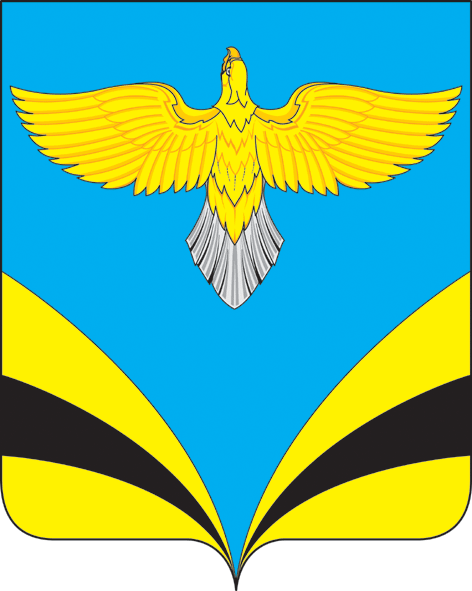 АДМИНИСТРАЦИЯ     муниципального района          Безенчукский     Самарской области ПОСТАНОВЛЕНИЕот ___________ № _____           пгт. Безенчук      ПРОЕКТПРИЛОЖЕНИЕ 1к Порядку предоставления субсидий гражданам, ведущим личное подсобное хозяйство на территории муниципального района Безенчукский Самарской области, в целях возмещения затрат в связи с производством сельскохозяйственной продукции в части расходов на содержание маточного поголовья крупного рогатого скотаПРИЛОЖЕНИЕ 1к Порядку предоставления субсидий гражданам, ведущим личное подсобное хозяйство на территории муниципального района Безенчукский Самарской области, в целях возмещения затрат в связи с производством сельскохозяйственной продукции в части расходов на содержание маточного поголовья крупного рогатого скотаПРИЛОЖЕНИЕ 1к Порядку предоставления субсидий гражданам, ведущим личное подсобное хозяйство на территории муниципального района Безенчукский Самарской области, в целях возмещения затрат в связи с производством сельскохозяйственной продукции в части расходов на содержание маточного поголовья крупного рогатого скотаВ _________________________________    (орган местного самоуправления)___________________________________ от _________________________________   (Фамилия И.О. участника отбора__________________________________указывается полностью) __________________________________(место нахождения участника отбора)__________________________________(контактные данные)__________________________________ИНН                                    ПРИЛОЖЕНИЕ 3к Порядку предоставления субсидий гражданам, ведущим личное подсобное хозяйство на территории муниципального района Безенчукский Самарской области, в целях возмещения затрат в связи с производством сельскохозяйственной продукции в части расходов на содержание маточного поголовья крупного рогатого скотаНаименование муниципального района*Наименование городского округа, городского поселенияБезенчукскийЧапаевск, Безенчук, ОсинкиВолжскийНовокуйбышевск, Самара, Петра Дубрава, Рощинский, СмышляевкаКинельскийКинельКинель-ЧеркасскийОтрадныйКрасноярскийВолжский, Мирный, НовосемейкиноНефтегорскийНефтегорскПохвистневскийПохвистневоСергиевскийСуходолСтавропольскийЖигулевск, ТольяттиСызранскийОктябрьск, Сызрань, Балашейка, Междуреченск    _____________ПРИЛОЖЕНИЕ 2к Порядку предоставления субсидий гражданам, ведущим личное подсобное хозяйство на территории муниципального района Безенчукский Самарской области, в целях возмещения затрат в связи с производством сельскохозяйственной продукции в части расходов на содержание маточного поголовья крупного рогатого скота          Наименование половозрастной группы крупного рогатого скотаЧисленность поголовья крупного рогатого скота, в отношении которого государственной ветеринарной службой в текущем финансовом году проведены необходимые ветеринарно-профилактические мероприятия, голов*Ставка расчета размера субсидии, рублейСтавка расчета размера субсидии, рублейСумма предоставляемой субсидии, рублей (гр. 2 х гр. 3)Сумма предоставляемой субсидии, рублей (гр. 2 х гр. 3)Сумма предоставляемой субсидии, рублей (гр. 2 х гр. 3)1233444КоровыИтогоХХПредставляетсяежеквартально непозднее 15-го числамесяца, следующегоза отчетным периодом    ПРИЛОЖЕНИЕ 4к Порядку предоставления субсидий гражданам, ведущим личное подсобное хозяйство на территории муниципального района Безенчукский Самарской области, в целях возмещения затрат в связи с производством сельскохозяйственной продукции в части расходов на содержание маточного поголовья крупного рогатого скота№п/пФамилия И.О. (полностью) гражданина, ведущего личное подсобное хозяйство, ИНННаименование субсидииКоличество коров, заявленных к субсидированию, в отношении которых государственной ветеринарной службой в текущем финансовом году проведены необходимые ветеринарно-профилактические мероприятия, голов*Ставка расчета размера субсидии, рублейСумма предоставленнойсубсидии, рублей (гр. 4 х гр. 5)123456На содержание коровИтогоИтогоХХХКод бюджетной классификации расходов бюджетовКод бюджетной классификации расходов бюджетовКод бюджетной классификации расходов бюджетовКод бюджетной классификации расходов бюджетовПредусмотрено средств на текущий финансовый год,рублейПоступило средств в бюджет муниципального района, рублейКассовый расход за отчетный период, рублейВозвращено в областной бюджет, рублейОстаток средств на конец отчетного периода,рублейРз ПЗЦСРВРКОСГУПредусмотрено средств на текущий финансовый год,рублейПоступило средств в бюджет муниципального района, рублейКассовый расход за отчетный период, рублейОстаток средств на конец отчетного периода,рублейИтогоИтогоИтогоИтого